Evangelisches Werk für Diakonie und Entwicklung e.V. 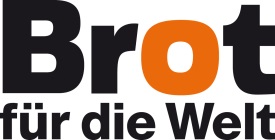 Brot für die Welt Referat Inlandsförderung und FreiwilligendiensteSekretariat InlandsförderungCaroline-Michaelis-Str. 110115 BerlinAntragBeratungsstellen für Fairen HandelBitte beantworten Sie die folgenden Fragen auf maximal sechs Seiten.Die Fragen sollen Ihnen helfen, das Projekt, für das Sie Mittel beantragen, so darzustellen, dass möglichst wenig Rückfragen unsererseits und möglichst wenig Nacharbeit Ihrerseits nötig sind. Bitte melden Sie sich, wenn Sie Rückfragen zur Antragstellung haben.Information zur antragstellenden Gruppe/Organisation Bitte füllen Sie das Formular „Profilbogen der antragstellenden Organisation“ aus (herunterzuladen unter www.brot-fuer-die-welt.de/projekte/inlandsfoerderung/material/beratung-fairer-handel/).SituationsbeschreibungAus dem Rahmenkonzept für die inhaltliche Arbeit der Fair-Handels-Beratung:„Die Arbeit der Weltläden und Fair-Handels-Gruppen im Fairen Handel hat sich seit den Anfängen in den 1970er-Jahren ständig verändert. Mit der immer stärkeren Globalisierung kommen vor allem auf Engagierte, die sich mit Welthandelsfragen beschäftigen, neue, komplexere Herausforderungen zu. Dies gilt nicht nur für die inhaltliche, sondern auch für methodische Fragen und insbesondere für die Bildungsarbeit im Inland. Angesichts der meist ehrenamtlichen Arbeitsweise der Weltläden und Fair-Handels-Gruppen lassen sich die gestiegenen Anforderungen nur mit entsprechenden Beratungsangeboten bewältigen.“Für die Region sind folgende Spezifika und Herausforderungen zu benennen:ZielgruppenWie viele Weltläden, Fair-Handels-Gruppen und wie viele Mitarbeiter*innen sollen erreicht werden? ZieleWas soll sich für die Zielgruppen durch die Fair-Handels-Beratung verändern? (z.B. neue Kenntnisse, Kompetenzen, Handlungsoptionen, Motivation für Engagement bei den Zielgruppen) Indikatoren  Woran erkennen Sie, dass die Ziele erreicht sind?Beschreibung der ProjektaktivitätenWelche Aktivitäten sind für die Region geplant?Bitte fügen Sie eine Stellenbeschreibung bei. Welche Kooperationspartner sind in welcher Form an der Umsetzung beteiligt?DiversitätInwiefern werden Chancenungleichheit und verschiedene Perspektiven (z.B. geschlechtsspezifische) in Bezug auf den Fairen Handel und in der Fair-Handels-Beratung berücksichtigt?Ökologische und soziale NachhaltigkeitsaspekteInwieweit werden Aspekte der Nachhaltigkeit (z.B. Umweltverträglichkeit) in die Arbeit der Fair-Handels Beratung einbezogen?Ausgaben- und Einnahmenplan  Bitte füllen Sie unser Formular aus (herunterzuladen unter www.brot-fuer-die-welt.de/projekte/inlandsfoerderung/material/beratung-fairer-handel/). Sollten sich die Ausgabepositionen nicht selbst erklären, fügen Sie bitte eine Erklärung auf einem Beiblatt hinzu. Weitere AnmerkungenDiesen Antrag und sämtliche Anlagen schicken Sie bitte digital als Word- bzw. Excel-Dateien an inlandsfoerderung@brot-fuer-die-welt.de und postalisch mit einer rechtsverbindlichen Unterschrift an unsere o.g. Adresse. Anlagen Ausgefülltes Formular des Ausgaben- und Einnahmenplans Profilbogen der antragstellenden OrganisationStellenbeschreibungPersonalkostenkalkulation über den gesamten Förderzeitraum 
(Formular „Kalkulation AG-Bruttobezüge“, herunterzuladen unter www.brot-fuer-die-welt.de/projekte/inlandsfoerderung/material/beratung-fairer-handel/).Auf Grundlage des Datenschutzgesetzes der EKD werden Ihre personenbezogenen Daten im Rahmen dieser Antragstellung erhoben und verarbeitet und nur für die Antragsbearbeitung genutzt. Detaillierte Informationen u.a. zu Ihren Rechten finden Sie in unseren Datenschutzbestimmungen unter www.brot-fuer-die-welt.de/datenschutz/.ProjekttitelFair-Handels-BeratungsstelleFair-Handels-BeratungsstelleRegionAntragstellende Organisation(Rechtsträger)AnschriftE-MailUnterschriftsberechtigte PersonAnsprechpartner*inTelefonE-MailBankverbindung Kontoinhaber*inBankIBAN/BICBeantragte FördersummeProjektzeitraumBeginn:Ende:Ort, Datum Unterschrift (Unterschriftsberechtigte Person)